
Konrad Stadler 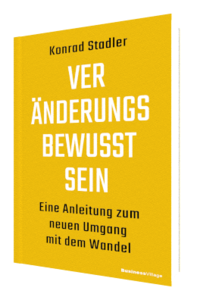 VeränderungsbewusstseinEine Anleitung zum neuen Umgang mit dem Wandel
1. Auflage BusinessVillage 2021
ca. 250 SeitenISBN-Buch	 978-3-86980-596-2		19,95 Euro
ISBN-PDF	 	978-3-86980-597-9		19,95 Euro
ISBN-EPUB	 978-3-86980-598-6		19,95 Euro
Pressematerialien: 
http://www.businessvillage.de/presse-1125Schon lange sind gravierende Veränderungen nicht mehr nur auf die Wirtschaft beschränkt. Zunehmend durchdringen sie unser soziales, politisches und kulturelles Leben. Veränderungen sind allgegenwärtig – ein Entrinnen ist kaum möglich. Doch das erzeugt Ängste, die in Widerstand oder Hilflosigkeit münden.Sind wir all dem so hilflos ausgeliefert? Wie werden aus scheinbaren Bedrohungen wieder Chancen?Ganz so getrieben, wie es oft scheint, sind wir nicht. Stadlers Buch liefert eine zuversichtliche Perspektive. Es zeigt attraktive Möglichkeiten, mit Veränderungen umzugehen. Dabei geht es nicht nur um Interventionismus und proaktives Handeln. Nein, es ermutigt, den Veränderungen mit einer gesunden Distanz zu begegnen, um sie auf sich wirken, sie geschehen zu lassen. Es ruft auf, das Gestalten der Zukunft als ein Probieren und Verbessern – als offenen Entstehungsprozess – zu begreifen und Scheitern als einen Sieg des Lernens anzuerkennen. Erst so können wir mit mehr Gelassenheit der Welt entgegentreten.Die ersten Schritte sind ganz einfach: Gehen Sie auf Distanz zu sich selbst, begegnen Sie Wandel und Wendepunkten aufgeschlossen, lassen Sie Veränderungen auf sich wirken, verfallen Sie nicht in Aktionismus und haben Sie keine Angst vor Fehlern.Der AutorDer studierte Philosoph Konrad Stadler berät seit über 25 Jahren internationale Konzerne und mittelständische Unternehmen bei Veränderungsprozessen. Mit seiner differenzierten Sichtweise liefert er Antworten auf die drängenden Fragen, wie wir mit gegenwärtiger und zukünftiger Transformation besser umgehen können. Er ist Vortragsredner und Trainer zu den Themen Führung und Kulturwandel. https://www.stadler-schott.de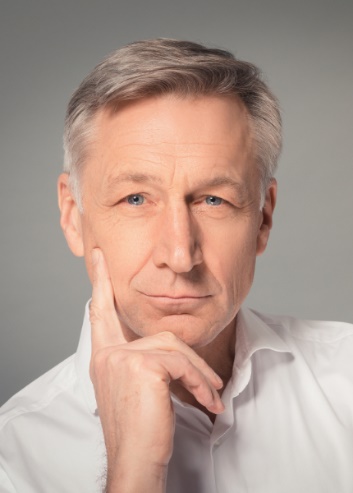 Über BusinessVillageBusinessVillage ist der Verlag für die Wirtschaft. Unsere Themen sind Beruf & Karriere, Innovation & Digitalisierung, Management & Führung, Kommunikation & Rhetorik und Marketing & PR. Unsere Bücher liefern Ideen für ein neues Management und selbstbestimmtes Leben. BusinessVillage macht Lust auf Veränderung und zeigt, was geht. Update your Knowledge!PresseanfragenSie haben Interesse an honorarfreien Fachbeiträgen oder Interviews mit unseren Autoren? Gerne stellen wir Ihnen einen Kontakt her. Auf Anfrage erhalten Sie auch Besprechungsexemplare, Verlosungsexemplare, Produktabbildungen und Textauszüge. BusinessVillage GmbH
Jens Grübner
Reinhäuser Landstraße 22  
37083 GöttingenE-Mail: redaktion@businessvillage.de
Tel: +49 (551) 20 99 104
Fax: +49 (551) 20 99 105